附件八：1、複審簡報(創新創意組):(簡報封面需包含如下資料，可自行排版及美編，頁數含封面20頁內，簡報內容可參考初審格式並對初審審查委員意見進行增修) 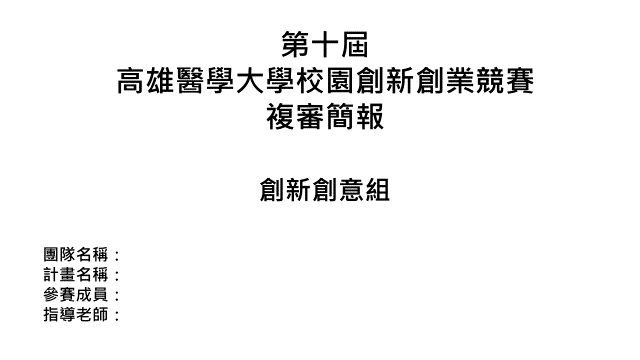 2、複審營運計畫書(創新創意組):建議格式(為參考之內容，可以依據實際團隊實際狀況增修)創新構想該產品/服務能解決什麼問題？滿足何種需求?創新內容及運用產品/服務之創新性與核心價值市場需求及潛力目標市場與規模既有及潛在主要競爭者之市佔率與優、劣勢行銷策略目標市場、客戶等產品如何銷售或進入通路創新效益(貢獻)對社會的貢獻團隊執行力團隊成員組成與主責業務分工團隊成員獲獎經歷是否有非團隊成員之合作夥伴(例如業師與顧問…等)團隊掌握之產品相關專利